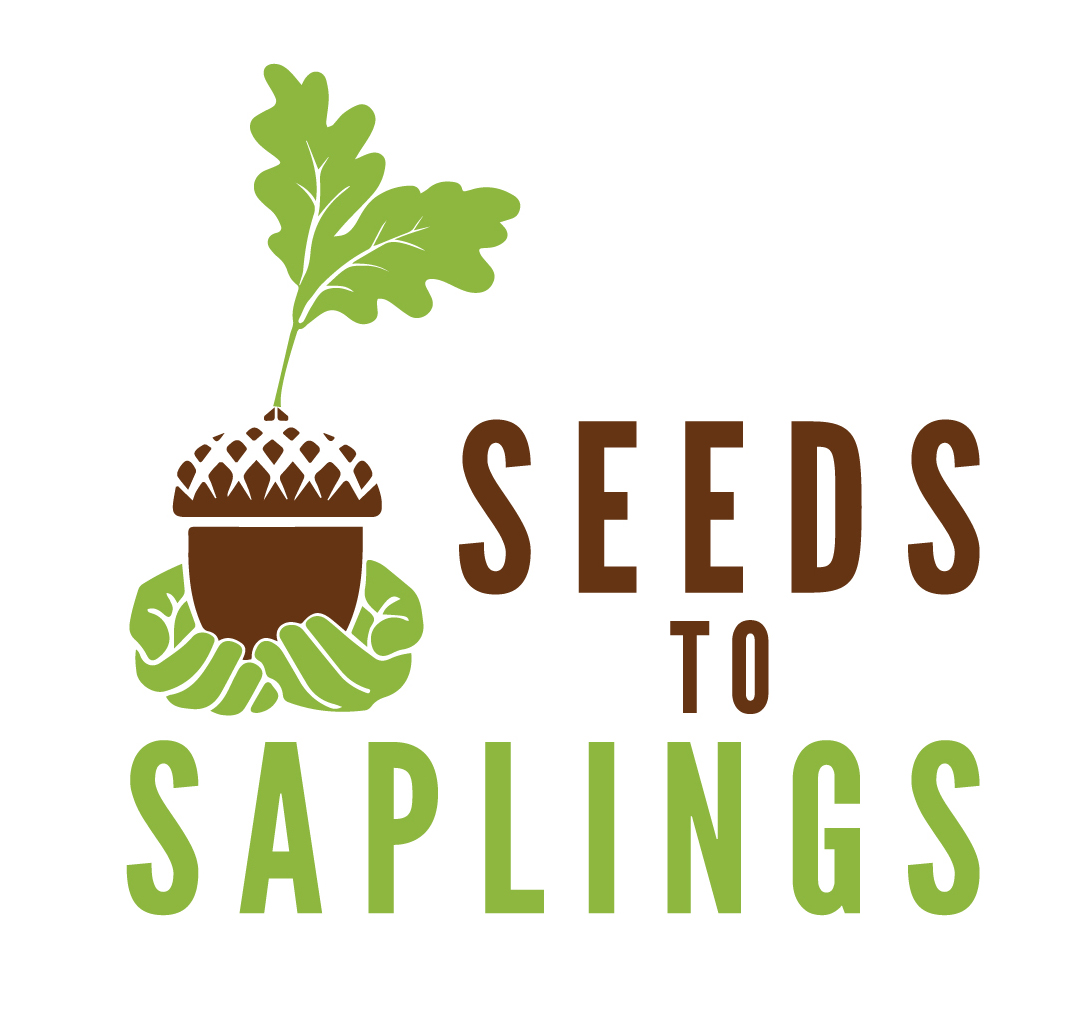 Seed to Sapling Data RecordJust for fun – draw your saplings below!1.Seeds collected by (your name):Your phone number (or teacher phone number):Your email (or teacher email):2.Date of seed collection: 3.Location of mother treeLocation of mother treeLocation of mother treeLocation of mother treeLocation of mother treeStreet Address (if at a residence):GPS coordinates:4.Species of mother tree:How did you identify the species? Write down each tree characteristic you noticed (did your tree have sharp pointed leaf lobes or rounded leaf lobes, flaky acorn caps or bumpy caps . . .?) Review the Collect & Prepare Seeds page for all the characteristics.6.Number of seeds collected:7.Cold moist stratification (CMS) Cold moist stratification (CMS) Cold moist stratification (CMS) Cold moist stratification (CMS) Cold moist stratification (CMS) CMS medium (moist top soil or paper towel?):Starting date (first day in fridge):End date (last day in fridge):8.% of stratified seeds that germinated:9.Where you grew your seedsWhere you grew your seedsWhere you grew your seedsWhere you grew your seedsWhere you grew your seedsSchool name:School class:Teacher:Any seeds grown at home? (#)Growth method (# hydroponic, # soil):10.Saplings planted  Sapling 1Sapling 2Sapling 3Sapling 4Location (GPS coordinates):Date:Height:Protection provided (see the Planting Your Sapling step of the project): 